ULANGAN HARIAN BAHASA INGGRIS KELAS VIII(Degrees of Comparison)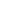 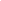 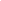 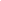 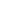 1.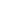 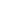 2.	Samsung 	: 4.000.000	Lenovo		: 3.000.000	Sony		: 3.500.000	Oppo		: 3.000.000	Lenovo is  ................................. Oppo.	Sony is ...............................than Lenovo and Oppo.	Samsung is ............................ handphone.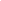 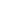 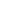 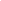 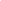 3. 	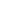 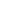 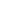 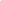 4.	 Andre	: 170 cm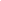 	Jono	: 165 cm	Ririn	: 160 cm	Dini	: 160 cm5.	Ants are ........................... animals	Mice are .......................... than ants6. 	Siti, score: 100	Paijo, score: 98	Bejo, score: 95	Sri, score: 95	Paijo is  ............................ than Bejo and Sri.	Bejo is  ................................. Sri	Siti is ........................... student in the class.